BURKINA FASOUnité – Progrès – Justice_____________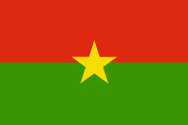 cOMMON CORE DOC burkina faso ANNEXESMars 2012Ministère des droits humains et de la promotion civique, 11 BP 852 OUAGADOUGOU CMS 11 BURKINA FASOANNEXE 1 : DONNEES ECONOMIQUES SUR LE BURKINA FASOINFORMATIONS TIREES DE L’INTRUMENT AUTOMATISE DE PRESIVION (IAP)Le revenu par habitantPourcentage de la population vivant en dessous du seuil de pauvreté NB : Sources : EP 94, EP 98, EBCVM 2003 et Estimations pour les données de 2004 à 2009.Coefficient de GiniLe PIB constantLe taux de croissance du PIBLe revenu national brut : Le taux d’inflation Le rapport des dépenses publiques au PIBLa dette publique intérieure La dette publique extérieure  La part de l’assistance internationale dans les recettes publiques (milliards FCFA)Les dépenses de développement (millions FCFA)ANNEXE 2 : INDICATEURS SUR LES ENSEIGNEMENTSPRIMAIRE, POST-PRIMAIRE ET SECONDAIRE DE 2004-2005 A 2009-2010Enseignement primaireEnseignement post-primaire et secondaire200520062007200820092010PIB Franc constants (99) par tête 192 556,9193 705,5194 552,4198 500,6200 571,9205 817,6Variation (%)5,9%0,6%0,4%2,0%0,1%2,6%PIB en dollars $ constants (99) par tête310,6312,4313,8320,2323,5332,0Variation (%)5,9%0,6%0,4%2,0%0,1%2,6%20052006200720082009P0 - Incidence de pauvreté totale (%)50,543,045,143,343,220052006200720082009Gini (inter groupes)0,270,200,190,180,19200520062007200820092010P.I.B. (Prix constant base 1985)P.I.B. (Prix constant base 1985)2 573 304,32 715 220,22 811 632,22 957 620,13 081 125,43 259 720,5Variation (%)8,7%5,5%3,6%5,2%4,2%5,8%200520052006200620072007200820082009200920102010P.I.B. (Prix constant base 1985)2 573 304,302 573 304,302 715 220,202 715 220,202 811 632,202 811 632,202 957 620,102 957 620,103 081 125,43 081 125,43 259 720,53 259 720,5Transferts courants (nets)123,8123,8133,4133,4193,3193,3183,4183,4242,6242,6Transferts en capital (nets)110,7110,7137,3137,3140,2140,285,685,6133133RNB1 274 054,501 274 054,501 274 054,501 274 054,501 274 054,501 274 054,501 274 054,501 274 054,501 274 054,501 274 054,502005200520062006200720072008200820092009P.I.B. (Prix constant base 1985)P.I.B. (Prix constant base 1985)2 573 304,32 573 304,32 715 220,22 715 220,22 811 632,22 811 632,22 957 620,12 957 620,13 053 572,63 053 572,6Transferts courants (nets)Transferts courants (nets)123,8123,8133,4133,4193,3193,3183,4183,4242,6242,6Transferts en capital (nets)Transferts en capital (nets)110,7110,7137,3137,3140,2140,285,685,6133,0133,0RNBRNB20052006200720082009Taux d’inflation (Indice INSD)6,4%2,4%-0,3%10,7%2,8%200520062007200820092010Dépenses et prêts nets (en % du PIB)22,3%23,3%25,7%21,5%23,1%25,8%200520062007200820092010Dette publique intérieure(million FCFA)100 587,783 340,6147 064,9126 247,0170 018,1160 429,0Variation (%)-28,6%-17,1%76,5%-14,2%34,7%-5,6200520062007200820092010Dette publique extérieure(millions FCFA)Dette publique extérieure(millions FCFA)1 170 063,8603 687,2664 167,5799 741,8914 565,71 015 551,0Variation (%)13,6%-48,4%10,0%20,4%14,4%11,0200520062007200820092010Recettes et dons497,3561,9650,5630,8765,5831,7 Dons131,5170210,3146,9226,4245,7Dons/Recettes et dons26,4%30,3%32,3%23,3%30,1%-20052006200720082009Transferts courants nets publics95,991,3138,3126,3180,3Transferts en capital net publics105,7132,3135,278,4123,3 Dépenses de développement201,6223,6273,5204,7303,6Indicateurs2004-20052005-20062006-20072007-20082008-20092009-2010Taux brut d’admission (en %)72,773,280,786,978,085,8Taux brut de scolarisation (en %)57,761,467,071,872,474,8Taux d’abandon (en %)5,36,24,65,85,57,2Ratio élèves / maître52,252,054,055,354,754,2Taux d'achèvement (en %) 32,233,335,438,941,745,9Indicateurs2004-20052005-20062006-20072007-20082008-20092009-2010Taux brut d’admission en 1ère année post-primaire (en %)21,521,022,2026,7025,1031,40Taux brut de scolarisation (en %)15,0015,7016,8019,5020,1022,20Effectifs des enseignants du post-primaire et du secondaire (enseignement général et technique)4 6295 2435 9066 6927 2718 309Effectifs des élèves du post-primaire et du secondaire295 412319 749352 376423 520467 658537 389